LES PASSEJAÏRES DE VARILHES                    				  	 FICHE ITINÉRAIREAUDE n° 40"Cette fiche participe à la constitution d'une mémoire des itinéraires proposés par les animateurs du club. Eux seuls y ont accès. Ils s'engagent à ne pas la diffuser en dehors du club."Date de la dernière mise à jour : 29 décembre 2021La carte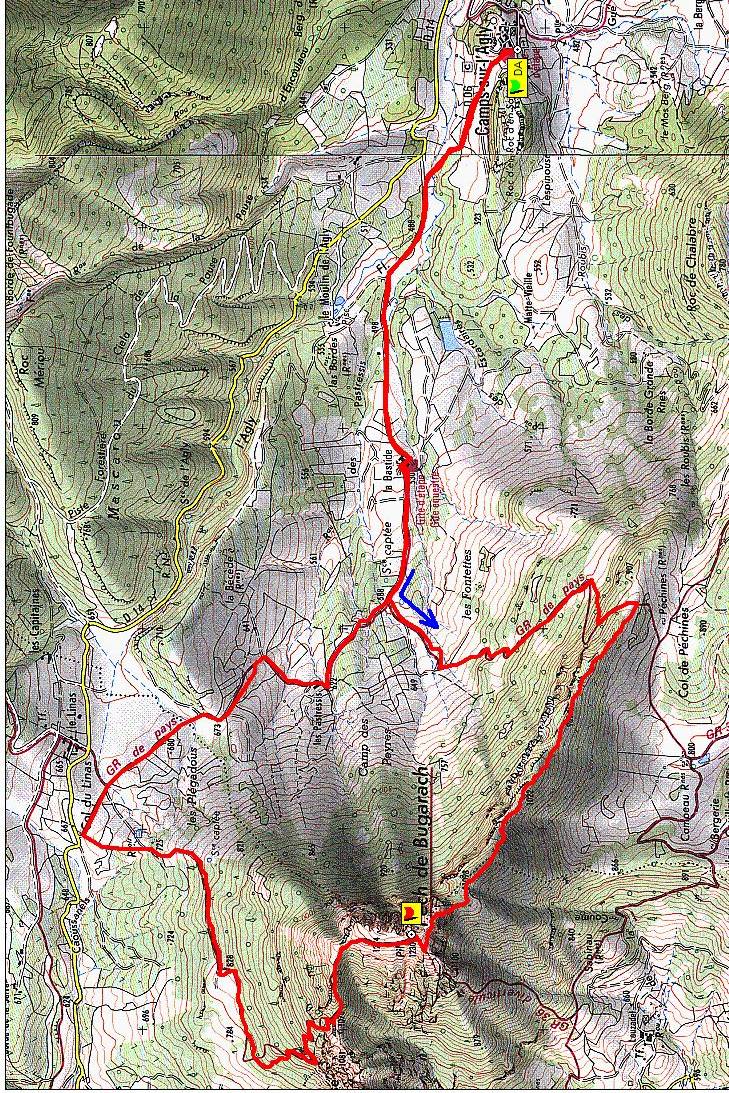 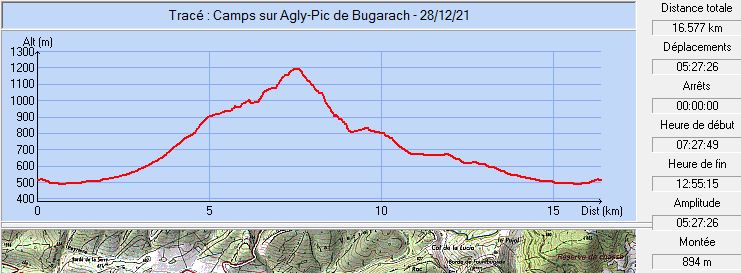 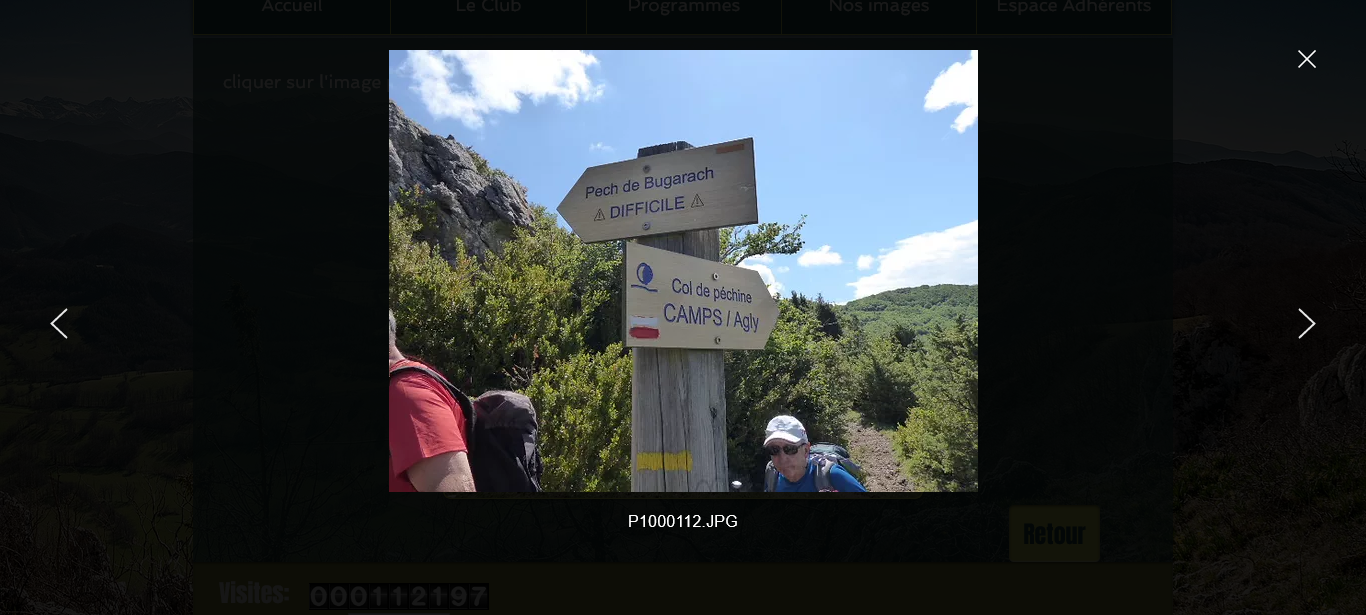 Mai 2017 : Les difficultés de l’arête Sud-Est sont bien signalées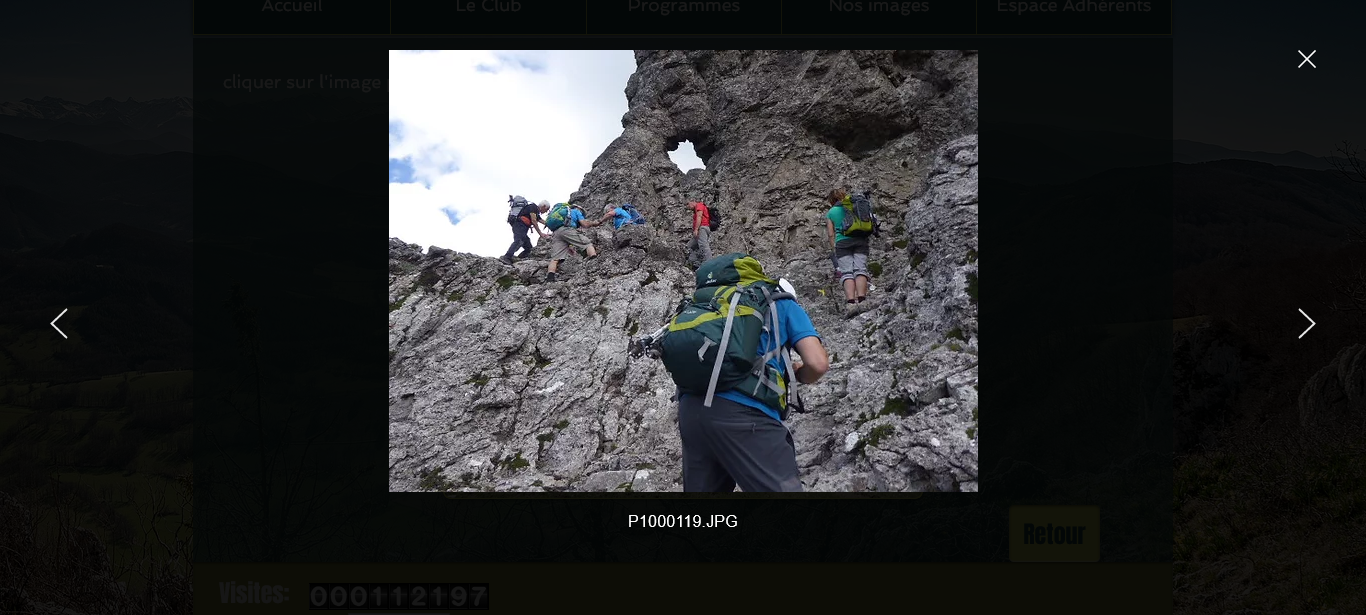 Mai 2017 : Le passage sous la fenêtre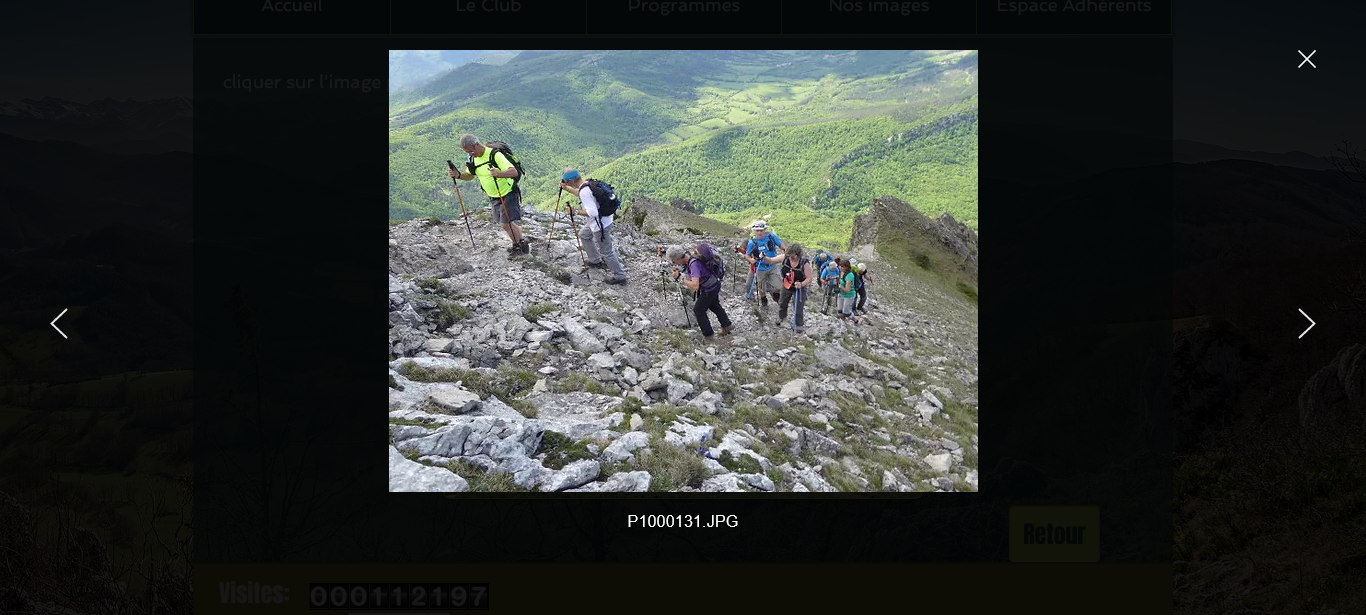 Mai 2017 : La montée finale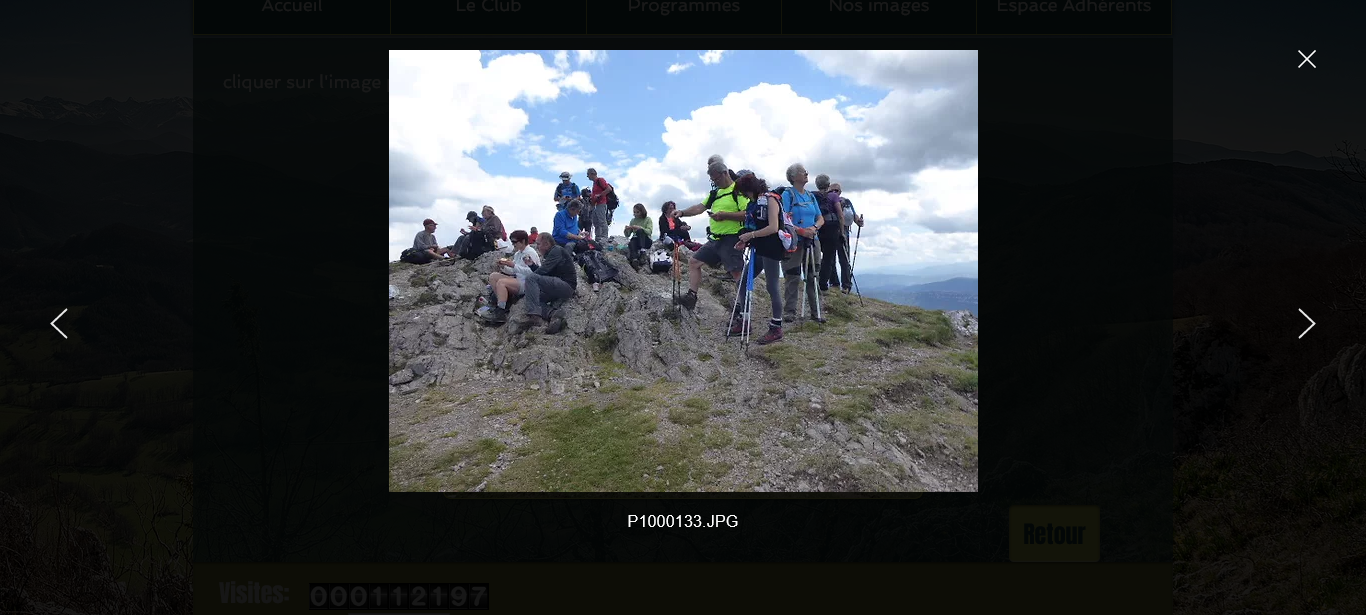 Mai 2017 : Le groupe au sommetCommune de départ et dénomination de l’itinéraire : Camps sur Agly – Parking du cimetière – Le pic de Bugarach depuis Camps sur AglyDate, animateur(trice), nombre de participants (éventuel) :14.05.2017 – J. Chilon – 12 participants (Reportage photos)L’itinéraire est décrit sur les supports suivants : Pas de descriptif spécifique – Parcours "inventé" par J. ChilonTrace Openrunner : 10774682Classification, temps de parcours, dénivelé positif, distance, durée :Montagnol – 7h00 – 900 m – 16 km – Journée                       Indice d’effort : 83  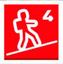 Balisage : Blanc et rouge du sentier cathare jusqu’au col de Péchines, puis jaune jusqu’au col de Linas, puis absence de balisage jusqu’à ce que l’on retrouve le sentier cathare.Particularité(s) : Site ou point remarquable :La spectaculaire montée sur la crête Sud-Est du pic au-dessus des falaisesLe panorama à 360 ° depuis le sommetTrace GPS : Oui Distance entre la gare de Varilhes et le lieu de départ : 101 km par Mirepoix et LimouxObservation(s) : Attention la montée au sommet par l’arête Sud-Est depuis le col de Péchines, sans être difficile, demande une certaine attention. Un passage en cheminée est équipé d’une corde.La montée au Pic de Bugarach se fait, généralement, depuis le village de Bugarach. Cet autre parcours, plusieurs fois emprunté par les marcheurs du club, est décrit sur la fiche Aude n° 30.Le tronc commun à ces deux circuits se situe du sommet du Bugarach au Col du Linas.